СОВЕТ ДЕПУТАТОВ СТУДЕНЕЦКОГО СЕЛЬСКОГО ПОСЕЛЕНИЯ ШУМЯЧСКОГО РАЙОНА  СМОЛЕНСКОЙ  ОБЛАСТИРЕШЕНИЕОт    22 декабря 2014 года                                                                                  № 28         В соответствии с Федеральным законом Российской Федерации от 04.11.2014 г. № 347  – ФЗ «О внесении изменений в части первую и  вторую Налогового кодекса Российской Федерации »  Совет депутатов Студенецкого сельского поселения Шумячского района Смоленской областиРЕШИЛ:          1. Внести в Решение Совета депутатов     Студенецкого сельского поселения Шумячского района Смоленской области от 28.10.2008 года №16  «Об     утверждении  Положения о  земельном    налоге       на      территории Студенецкого сельского поселения Шумячского  района Смоленской области» ( в редакции решения Совета депутатов Студенецкого сельского поселения Шумячского района Смоленской области от 13.11.2009г.№23; от 28.06.2010г. №11; от 12.11.2010г. №13; от 19.11.2010г. №20; от05.08.2011г. №19; от 22.11.2011г.  №32;  от 10.10.2012г. №23; от15.11.2012г. №28; от 27.02.2013г. №6; 11.11.2013г. № 29; 24.11.2014 №24) следующие изменения и дополнения: 1) в статье 5:а) абзац второй пункта 3 признать утратившим силу;б) в пункте 4 слова «Если иное не предусмотрено пунктом 3 настоящей статьи, налоговая база для каждого налогоплательщика, являющегося физическим лицом» заменить словами «Для налогоплательщиков – физических лиц налоговая база»;22) в пункте 2 статьи 8 слова «налогоплательщиков - организаций и физических лиц, являющихся индивидуальными предпринимателями,» заменить словами «налогоплательщиков-организаций»;3)  в статье 11:а) абзац второй пункта 2 признать утратившим силу;б) пункт 3 изложить в новой редакции:« 3. Сумма налога, подлежащая уплате в бюджет налогоплательщиками – физическими лицами, исчисляется налоговыми органами.»;в) в пункте 5 слова « налогоплательщиками, являющимися организациями или  предпринимателями» заменить словами « налогоплательщиками-организациями»;г) в пункте 11 слова «физическими и» и слова «или физическими лицами, являющимися индивидуальными предпринимателями,» исключить;4) в пункте 2 статьи 12  слова «налогоплательщиков – организаций»  заменить словами  «налогоплательщиков-организаций», слова «или физических лиц, являющихся индивидуальными предпринимателями, »  исключить;5) в пункте 1 статьи 13 слова «Налогоплательщики – организации»  заменить словами  «Налогоплательщики-организации», слова «или физические лица, являющиеся индивидуальными предпринимателями, в отношении земельных участков, принадлежащих им на праве собственности или праве постоянного (бессрочного) пользования и используемых (предназначенных для использования) в предпринимательской деятельности,» исключить.           2. Настоящее решение  применяется в отношении налоговых периодов, начиная с 2015 года и подлежит официальному опубликованию в средстве массовой информации  «Информационный вестник Студенецкого сельского поселения».О   внесении изменений в   Решение   Совета депутатов     Студенецкого сельского поселения Шумячского района Смоленской области от 28.10.2008 года №16  «Об     утверждении  Положения о  земельном    налоге          на      территории Студенецкого сельского поселения Шумячского  района Смоленской области» Глава  муниципального образованияСтуденецкого сельского  поселенияШумячского района Смоленской областиН.М. Панова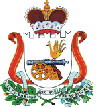 